																								WNIOSEK DO SZKOLNEGO BUDŻETU OBYWATELSKIEGO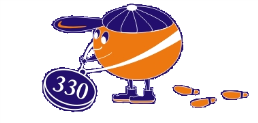 Projekt można napisać samodzielnie, z kolegami i koleżankami albo z pracownikami szkoły. Pamiętaj(cie), że projekt musi być zgodny z regulaminem.AUTOR (AUTORZY) PROJEKTUWpiszcie wszystkich pomysłodawców projektu.NAZWA PROJEKTUWymyśl(cie) taką nazwę, która będzie krótka i zrozumiała dla innych.OPIS PROJEKTUWyjaśnij(cie), co chcesz (chcecie) zrobić i dlaczego warto to zrobić. Napisz(cie), jaka będzie korzyść dla szkoły i całej społeczności szkolnej z realizacji projektu. Napisz(cie) też, ile będzie trwał i gdzie chcesz (chcecie) go zrealizować - jeśli to możliwe, wskaż(cie) dokładne miejsce. Pamiętaj(cie), że cała społeczność szkoły powinna móc skorzystać z projektu!SZACOWANY KOSZT PROJEKTUSpisz(cie) w osobnym wierszach wszystkie rzeczy, które trzeba kupić w ramach projektu, a potem oszacuj(cie) ich koszt. Na koniec zsumuj(cie) te koszty. Pamiętaj(cie), że projekt może kosztować maksymalnie 1000 zł!PODPISY AUTORA (AUTORÓW) PROJEKTUPodpisz(cie) się pod swoim projektem.DATA ZŁOŻENIA PROJEKTUImię i nazwiskoKlasaE-mail/facebookTelefon1.2.Co trzeba kupić?Ile to kosztuje?1.2.3.4.5.Szacowany koszt projektu:Szacowany koszt projektu:…………………………………Imię i nazwisko………………………………Imię i nazwisko…………………………………Imię i nazwisko